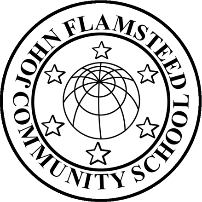 CLEANER PERSON SPECIFICATIONESSENTIALDESIRABLEQUALIFICATIONSGood level of General EducationSKILLSExcellent social and communication skillsCalm and patient mannerFlexibleAbility to work as a teamAbility to work independently, self-motivatedAttention to detailAbility to be proactive and take initiativeAbility to prioritise tasks and work under pressureEXPERIENCELiaising with a wide range of peopleSound knowledge of operation and maintenance of equipment related to the postWorking in a school environmentKNOWLEDGEAwareness of relevant Health and Safety issues